خطة توزيع مادة العلوم للصف الثاني الابتدائيللفصل الدراسي الأول من العام الدراسي 1443هـالأسبوع الأولالأسبوع الثانيالأسبوع الثالثالمهارات العلميةحاجات المخلوقات الحيةالنباتات تنتج نباتات جديدةتابع - المهارات العلميةتابع - حاجات المخلوقات الحيةتابع - النباتات تنتج نباتات جديدةالطريقة العلميةتابع - حاجات المخلوقات الحيةتابع - النباتات تنتج نباتات جديدةالأسبوع الرابعالأسبوع الخامسالأسبوع السادسمراجعة الفصلتابع - مجموعات الحيواناتتابع - الحيوانات تنمو وتتغيرتابع - مراجعة الفصلتابع - مجموعات الحيواناتتابع - الحيوانات تنمو وتتغيرمجموعات الحيواناتالحيوانات تنمو وتتغيرمراجعة الفصلالأسبوع السابعالأسبوع الثامنالأسبوع التاسعتابع - مراجعة الفصلتابع - أماكن العيشتابع - سلاسل الغذاءأماكن العيشسلاسل الغذاءمراجعة الفصلتابع - أماكن العيشتابع - سلاسل الغذاءالصحاري الحارة والباردةالأسبوع العاشرالأسبوع الحادي عشرالأسبوع الثاني عشرتابع - الصحاري الحارة والباردةتابع - الغاباتاختبارات الفصل الدراسي الأولتابع - الصحاري الحارة والباردةتابع - الغاباتبرامج علاجيةالغاباتمراجعة الفصلالأسبوع الثالث عشر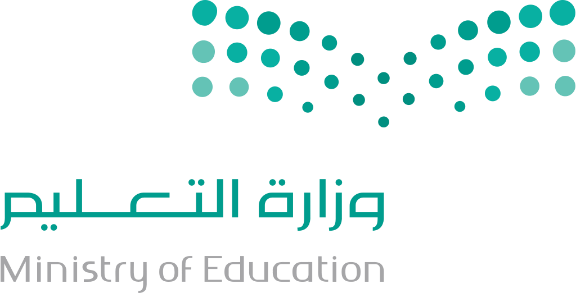 اختبارات الفصل الدراسي الأولبرامج علاجية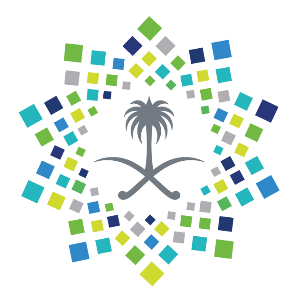 اسم المعلم/ المعلمة:التوقيع:التاريخ:اسم المدير/المديرة:التوقيع:التاريخ:اسم المشرف/المشرفة:التوقيع:التاريخ: